Trade Networks 1200- 1450 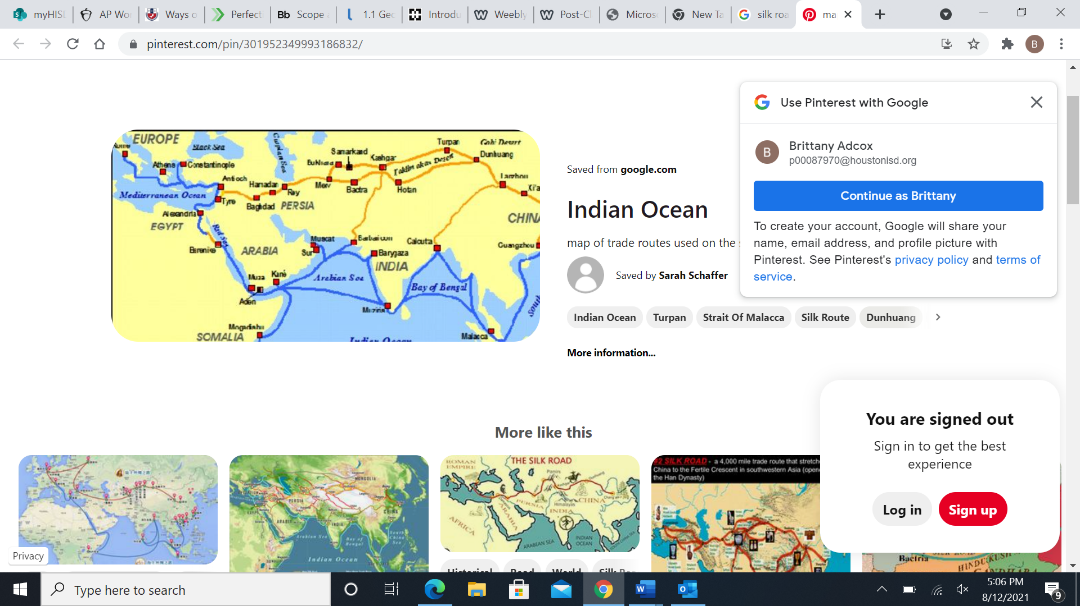 APWH Project Big QuestionExplain the similarities and differences among the various networks of exchange in the period from 1200-1450.Introduction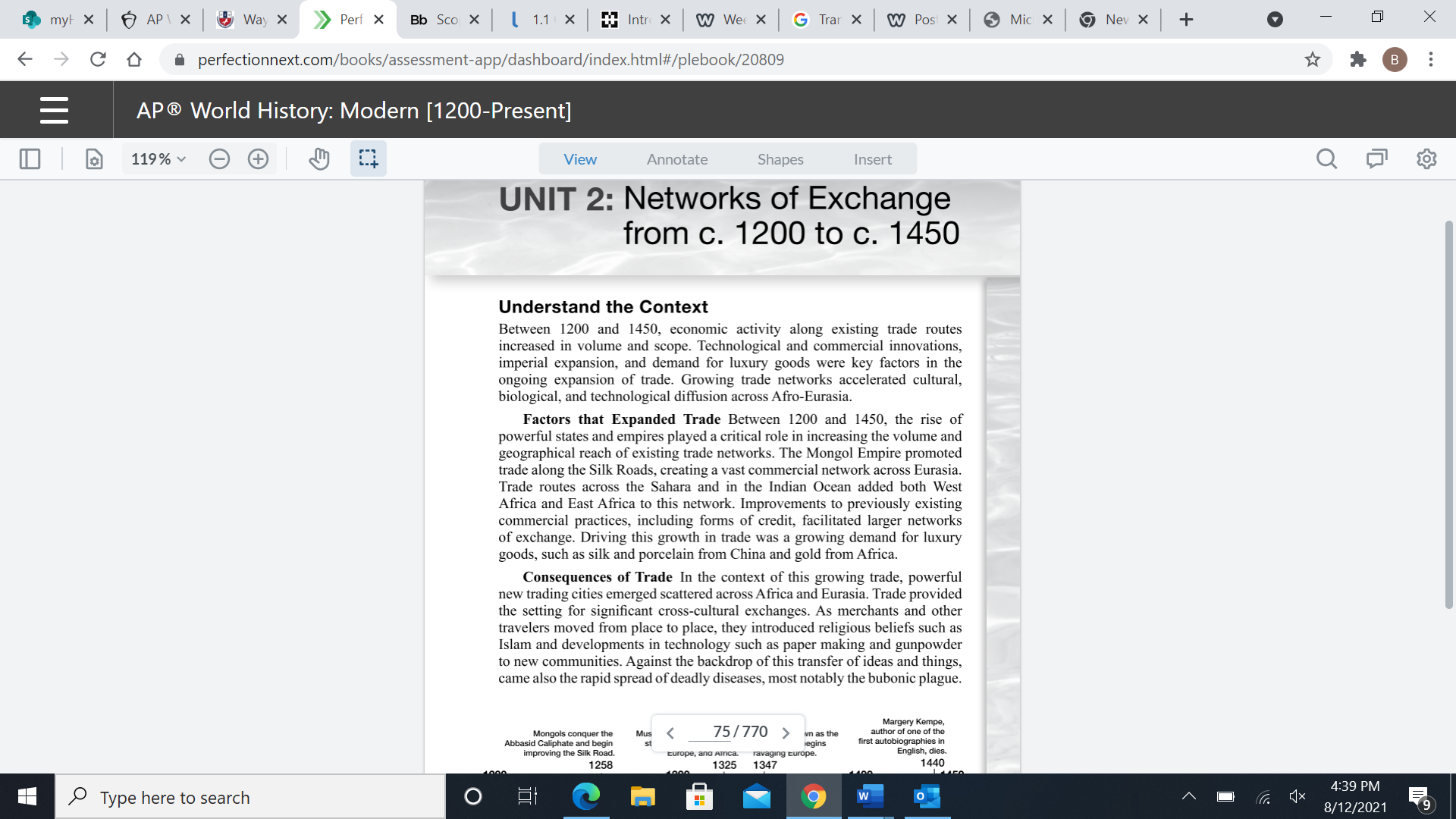 Due DateWednesday September 22nd RubricINSTRUCTIONSPart #1: Annotated MapLabel the following in black:Atlantic OceanIndian OceanMediterranean SeaBlack SeaSea of China	Western EuropeEastern EuropeSoutheast AsiaSouth AsiaEast AsiaCentral AsiaMiddle EastNorth AfricaWest AfricaEast AfricaCentral AfricaSouth AfricaSahara DesertStrait of Malacca Arabian SeaBay of BengalMonsoon WindsLabel the following in blue: Malacca Calicut GujaratSpice Islands (Malaysia and Indonesia)Timbuktu Mecca BaghdadCórdobaAngkor WatKievMoscowBeijingNanjingChang’an HangzhouConstantinopleGreat ZimbabweOUTLINE each empire/state in a different color (key must be provided)Khmer Empire (802- 1431)Delhi Sultanate (1206- 1526)Mali Empire (1235- 1670)Abbasid Caliphate (750- 1258)Swahili City-States (1000- 1500)Song Dynasty (960- 1279)Mongol Empire (1206- 1368)Ming Dynasty (1368- 1644)Byzantine Empire (330- 1453)Feudal Japan (1185- 1603)KoreaVietnamMuslim control of Iberian Peninsula (Moors) (711- 1492)Outline and label the following trade networks in red:Silk RoadTrans-Saharan Indian Ocean Part #2: SEPTIC ChartsComplete a SEPTIC chart FOR EACH trade network- the Silk Road, Trans-Saharan, and Indian Ocean Trade (three total SEPTIC charts) (minimum two informational bullet-point per SEPTIC theme). Use your AMSCO textbook, vocabulary, trade routes cheat sheet, or class notes to help fill out each SEPTIC chart.Part #3: Comparison Compare-and-contrast the Silk Road, Trans-Saharan, and Indian Ocean Trade networks by filling in a three circle Venn Diagram. You must write a minimum of two informational bullet-points per space.Part #4: Continuities and Changes Create one continuities and changes table regarding the three trade networks. Think about why and how economies/trade, societies, culture, and politics/government/empires stayed the same or changed as a result of these trade networks from 1200- 1450. Briefly explain these overall continuities and changes (bullet-points are ok).Part #5: Evaluate Create a horizontal line on your annotated map. On the far-left, write the following: “Least Influential” and on the far-right: “Most Influential.” Place each of these three trade routes on the spectrum and give two reasons for why you placed each in their respective locations.Part #6: Most Valuable Traveler Write a brief summary (1-2 paragraphs) over the life and accomplishments of one of the following travelers: Ibn Battuta, Marco Polo, or Zheng He. Include reasons as to why you believe they are the “most valuable traveler” during this time period and an annotated photo/drawing illustrating their travels. Part #7: LEQ Essay OutlineComplete the LEQ essay outline (either typed or handwritten). You will need to produce a well written introduction paragraph containing 3-4 sentences of contextualization and a clear and concise thesis statement that directly responds to the prompt. Attach to the back of your project board.PROJECT DISPLAYStudents will need to neatly organize all completed parts onto a poster board. Posters will need to include at least three relevant photos/drawings (each image must have a brief annotation). Here is an example of possible project organization: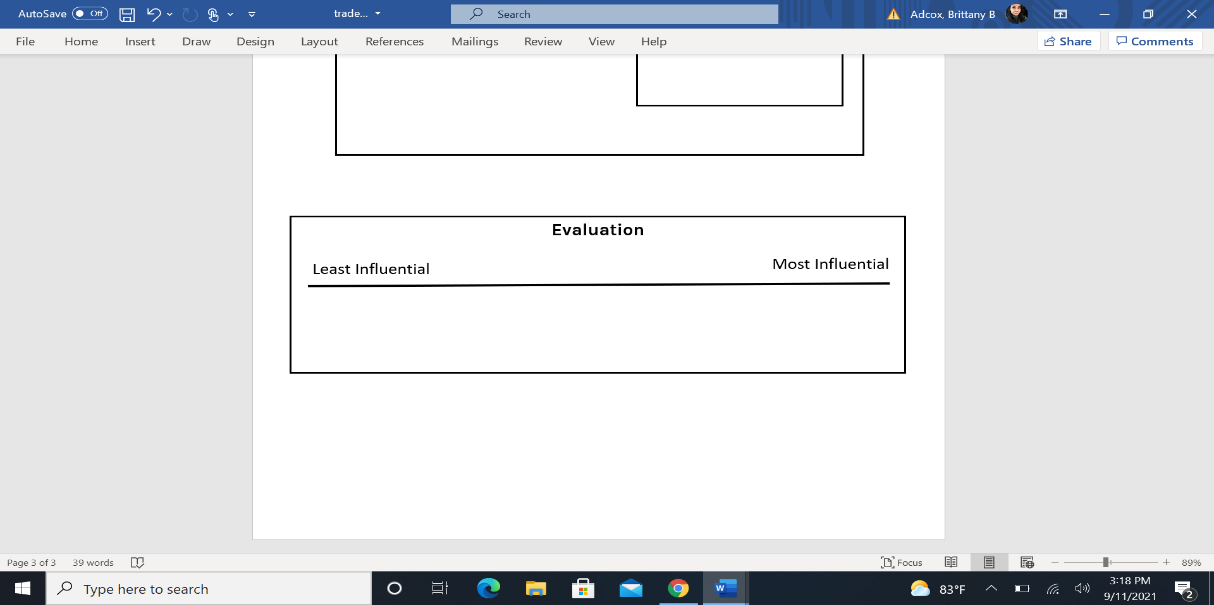 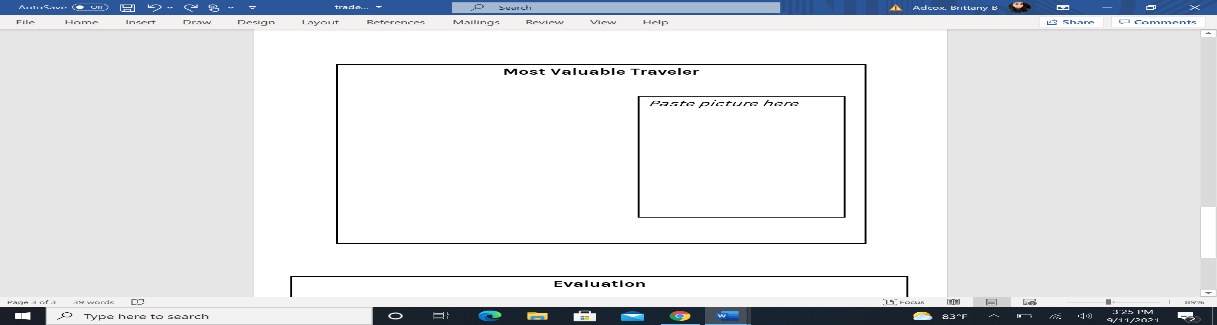 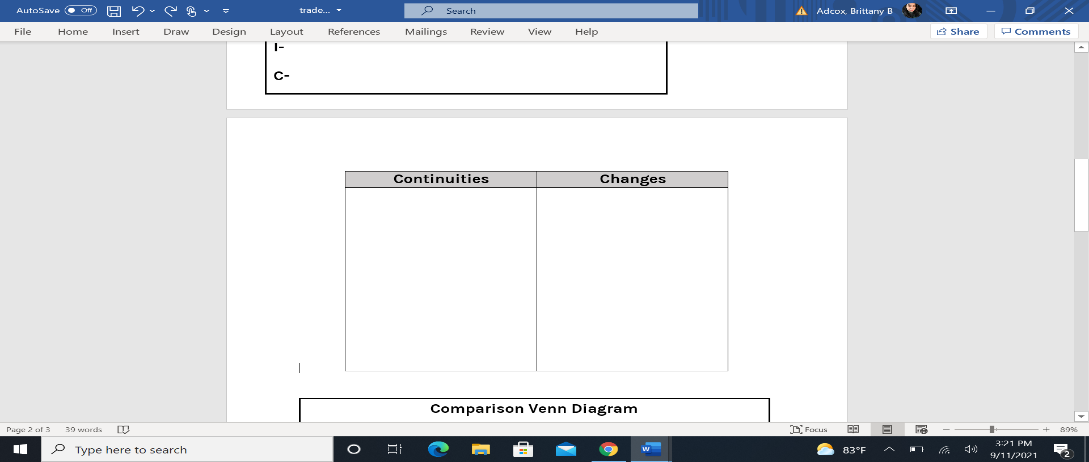 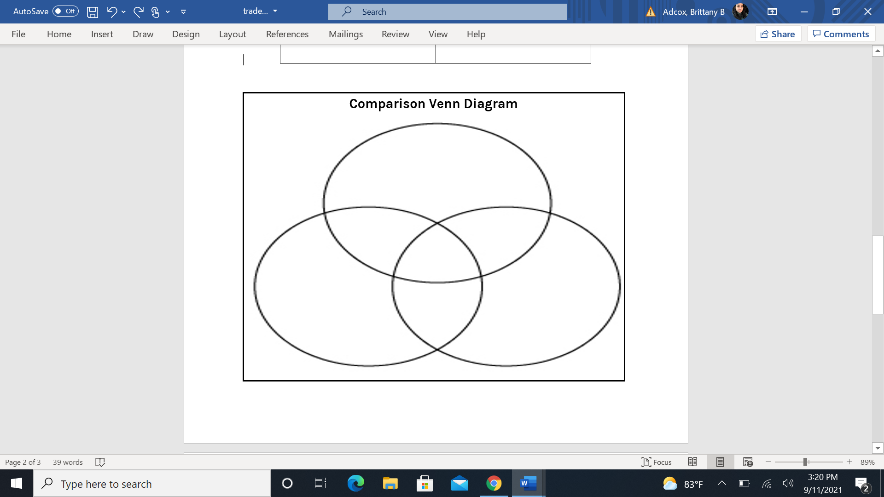 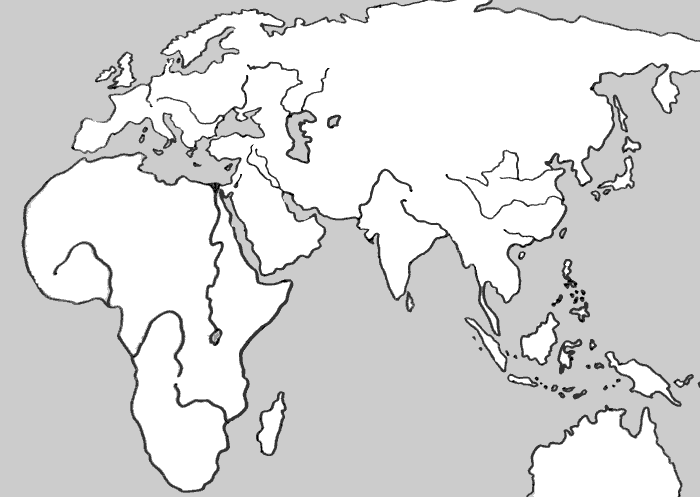 *Project posters can either be typed or nearly handwritten*LEQ Essay (Trade Networks) Planning Prompt: In the period circa 1200 -1450, commerce along exchange networks such as the Silk Road, the Indian Ocean, and the trans-Saharan networks involved a number of new economic and commercial processes.Develop an argument that evaluates the extent to which developments in economic and/or commercial practices in Afro-Eurasia affected trade in this period. Analyze the PromptPossible Responses Analyze the following images and review the provided trade networks summary reading. List possible arguments you can make in response to the prompt in the box below.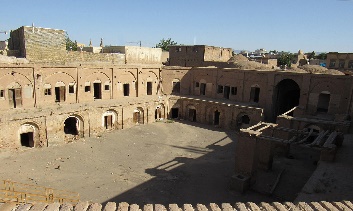 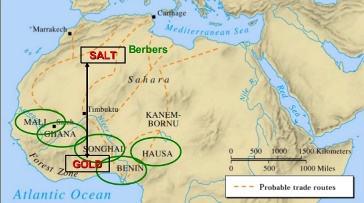 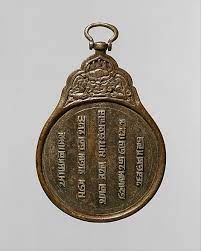 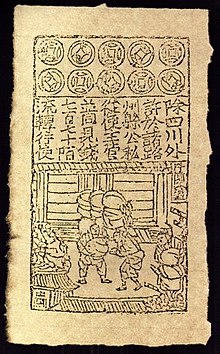 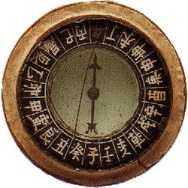 Essay OutlineContextualization (Background)Make a brief list of specific ideas/events/developments that you could write about in your introduction contextualization sentences (must be different than the evidence you will use in your body paragraphs!)Thesis Formula Ideas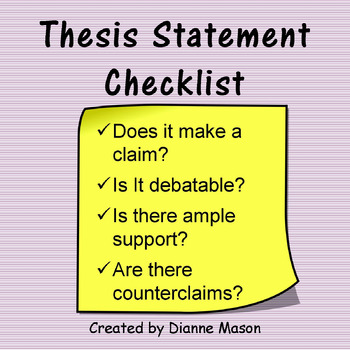 1.) Y because A, B, and C. 2.) X. However, Y because A, B, and C. 3.) Although X, Y because of A, B, and C. X= CounterargumentY= Your argument A= Evidence/Group #1B= Evidence/Group #2C= Evidence/Group #3Thesis Statement Completed Introduction Paragraph (Contextualization and Thesis Statement)ScoreFeedback/CommentsAnnotated Map___/15SPICE Chart- Silk Road(Responses are specific/detailed, factual/relevant, and organized)___/5SPICE Chart- Indian Ocean(Responses are specific/detailed, factual/relevant, and organized)___/5SPICE Chart- Trans-Saharan(Responses are specific/detailed, factual/relevant, and organized)___/5Comparison Venn Diagram(Responses are specific/detailed, factual/relevant, and organized)___/10Continuity and Change Table(Responses are specific/detailed, factual/relevant, and organized)___/10Evaluation(Responses are specific/detailed, factual/relevant, and organized)___/10Most Valuable Traveler (Responses are specific/detailed, factual/relevant, and organized)___/10LEQ Essay Outline (Fully complete, typed, and demonstrates high levels of effort)___/10LEQ Essay Introduction Score(Strong introduction paragraph with contextualization and thesis)___/10Project Layout(Neat, organized, artistic effort Attention to detail, overall project with obvious plan and layout used, titles clear, drawings or other additions add to the overall appearance)___/10